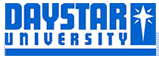 School of Communication, Languages and Performing ArtsDepartment of CommunicationJanuary 2018 SemesterCOM 654: Advanced Corporate CommunicationFinal ProjectInstructions:See detailed instructions overleafInstructions: The projects are supposed to be done in groups of 4 as assigned in class. The project constitutes 25% of your final grade. Project: Development of Local Corporate Communication Case Studies Step 1: In line with the subject assigned to you in class, first identify the appropriate corporate organization to study for this assignment and justify your position for studying that organization. Step 2: Develop an 8 to 10 pages’ proposal outlining: Background to the case study.Problem statement.Objectives of the case study.Rationale for the case study. 2 theories and why those theories have been chosen.General literature review. Methodology you will use. Population sample.Data Collection techniques. Data analysis method.Step 3: Data collection: You are expected to visit the organization identified and collect data in the area assigned to you using the methodology identified above. Step 4: Analysis of the Data Analyze the data collected from the field.Discuss your results.Give recommendations.Conclusion of the case study.Step 5: Presentation of your findings to class (note that there will be external ‘examiners’ )Presentation Feedback session Step 6: In light of the feedback received, improve on the study.  Step 7: Hand in the final project; both the PowerPoint presentation and the word document.